  REPUBLIKA HRVATSKA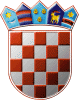  VARAŽDINSKA ŽUPANIJA      OPĆINA SVETI ILIJA          Općinsko vijećeKLASA: 400-08/22-03/01URBROJ: 2186/08-03-23-01Sveti Ilija,  12.12. 2023.					                       Temeljem članka 30. Statuta Općine Sveti Ilija („Službeni vjesnik Varaždinske županije“ broj: 5/18, 36/20 i 33/21) Općinsko vijeće Općine Sveti Ilija na 15. sjednici održanoj dana 12.12. 2023. godine, donosi  P  R  O  G  R  A  M gradnje objekata društvene infrastrukturena području Općine Sveti Ilija u 2024. godiniČlanak 1.Ovim Programom planira se izgradnja objekata društvene infrastrukture  na području Općine Sveti Ilija u 2024. godini za društvene djelatnosti i to:Aktivnost: A100501 UPU Sveti Ilija i BeletinecIzvor financiranja:Primici od zaduživanja – (081)Aktivnost: A100502 Općinske zgradeIzvor financiranja:						Opći prihodi i primici  - (011)     			                                                                                                                                                Kapitalne pomoći iz državnog proračuna  -  Pomoći (052)   Donacije – (061)					Prodaja nefinancijske imovine – (071) 			Članak 2.Članak 3. Članak 4.Dinamiku realizacije investicija iz ovog Programa i redoslijed korištenja sredstava Proračuna Općine Sveti Ilija za navedene investicije određuje općinski načelnik, vodeći računa o priljevu sredstava u općinski proračun te drugim financijskim obvezama Općine Sveti Ilija. Općinski načelnik dužan je Općinskom vijeću Općine Sveti Ilija podnijeti Izvješće o izvršenju ovog programa istodobno s izvješćem o izvršenju proračuna Općine Sveti Ilija.Članak 5.Općinsko vijeće Općine Sveti Ilija prihvaća Program gradnje objekata društvene infrastrukture na području Općine Sveti Ilija u 2024. godini.Članak 6.Ovaj Program gradnje objekata društvene infrastrukture za 2024.g., sastavni je dio  Proračuna Općine Sveti Ilija za 2024.g., a stupa na snagu osmog dana od dana objave u „Službenom vjesniku Varaždinske županije”.						Predsjednik Općinskog vijeća:						Dean Hrastić, dipl.ing.CtoNaziv objekta ili uređajaProcjena   troškovaEUR-a u 2024.Izvori financiranja1.Ostale intelektualne usluge – izrada UPU-a Sveti Ilija i Beletinec15.000,0081 - 15.000,002.Otkup građevinskog zemljišta250.000,0081 - 250.000,00UKUPNO:265.000,00CtoNaziv objekta ili uređajaProcjena   troškovaEUR-a u 2024.g.Izvori financiranja42124-Rekonstrukcija društvenog doma u Tomaševcu Biškupečkom (faza II)  i nadzor-Izgradnja dr. doma Križanec II faza i nadzor-Izgradnja dr.doma u Žigrovcu i nadzor250.000,0052-247.582,0061-2.418,0042124Projekti za izgr.zgrade kulturnih inst. Etno kuća6.000,0011-6.000,00421491Ulaganja u obnovljive izvore energije- sunčane elektrane na općinskim objektima društvene namjene28.000,0052 – 2.077,0071 – 25.923,00451110Dodatna ulaganja na građevinskim objektima u vlasništvu Općine Sveti Ilija10.000,0052-10.000,0032375 i 32379Geodetske usluge i projekti za izgradnju dr. domova7.500,0071-7.500,00UKUPNO:301.500,00Redni brojNaziv objekta ili uređajaProcjena troškova EUR1.UPU SVETI ILIJA I BELETINEC 265.000,002.OPĆINSKE ZGRADE301.500,00UKUPNO EUR-i:566.500,00Ukupno HRK4.268.294,25Redni brojIzvori financiranjaProcjena troškova EUR-a u 2024.g.1.OPĆI PRIHODI I PRIMICI – (011)6.000,002.KAPITALNE POMOĆI IZ DRŽAVNOG PRORAČUNA – POMOĆI (052)259.659,003. DONACIJE – (061)2.418,004. PRODAJA NEFINANCIJSKE IMOVINE – (071)33.423,005. PRIMICI OD ZADUŽIVANJA – (081)265.000,00UKUPNO EUR-i:566.500,00